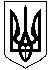 ГАЛИЦИНІВСЬКА  СІЛЬСЬКА РАДАВІТОВСЬКОГО  РАЙОНУ МИКОЛАЇВСЬКОЇ  ОБЛАСТІР І Ш Е Н Н ЯВід  23 грудня   2020   року  №8                        ІІІ  сесія   УІІІ  скликання     с.  ГалициновеПро бюджетГалицинівської сільської територіальної громадина 2021 рік14512000000( код бюджету )Відповідно до статей 143, 144 Конституції України, керуючись Бюджетним Кодексом України, на підставі пункту 23 частини першої статті 26 , частини першої статті 61 Закону України “ Про місцеве самоврядування в Україні ”, сільська радаВИРІШИЛА:Визначити на 2021 рік:доходи сільського бюджету у сумі 160 931 381  гривень, у тому числі доходи загального фонду сільського бюджету – 151 797 010 гривень та доходи спеціального фонду сільського бюджету – 9 134 371 гривень згідно з додатком 1 до цього рішення;видатки сільського  бюджету у сумі  160 931 381 гривень, у тому числі видатки загального фонду сільського бюджету – 145 804 782 гривень та видатки спеціального фонду сільського бюджету – 15 126 599 гривень;профіцит за загальним фондом сільського бюджету у сумі 5 992 228 гривеньзгідно з додатком 2 до цього рішення;дефіцит за спеціальним фондом сільського бюджету у сумі 5 992 228 гривеньзгідно з додатком 2 до цього рішення;оборотний залишок бюджетних коштів місцевого бюджету у розмірі 100 000 гривень, що становить 0,07 відсотків видатків загального фонду місцевого бюджету, визначених цим пунктом. Затвердити бюджетні призначення головним розпорядникам коштівмісцевого бюджету на 2021 рік у розрізі відповідальних виконавців за бюджетними програмами/підпрограмами у сумі  160 931 381 гривень, у томучислі по загальному фонду 145 804 782 гривень та по спеціальному фондусільського бюджету – 15 126 599 гривень згідно з додатком 3 до цього рішення.Затвердити на 2021 рік міжбюджетні трансферти згідно з додатком 5 доцього рішення.Відповідно до частини сьомої статті 108 Бюджетного кодексу України,Галицинівській сільській раді здійснювати у період між сесіями, за погодженням з постійною комісією  з питань фінансів, бюджету, планування соціально-економічного розвитку, інвестицій та житлово-комунального господарства, розподіл та перерозподіл обсягів трансфертів з державного бюджету та місцевих бюджетів між  розпорядниками коштів сільського бюджету, що вплине на збільшення або зменшення дохідної та видаткової частини сільського бюджету, із внесенням відповідних змін до розпису бюджету Галицинівської сільської територіальної громади на 2021 рік.Затвердити на 2021 рік у складі видатків сільського бюджету обсяги міжбюджетних трансфертів згідно з додатком 5 до цього рішення та відповідно до ч.1 ст.59 Закону України “ Про місцеве самоврядування в Україні ”, статті 93 Бюджетного кодексу України, з метою забезпечення функціонування бюджетних установ, що надають послуги населенню Галицинівської сільської ради:  Делегувати повноваження сільської ради районному бюджету Миколаївського району  на здійснення видатків на надання послуг установами соціально-культурної сфери з відповідною передачею обсягу міжбюджетного трансферту у вигляді субвенції з бюджету Галицинівської сільської територіальної громади до районного бюджету Миколаївського району у 2021 році (за рахунок коштів сільського бюджету) у сумі 701 770 грн. (додаток 5).Передати на 2021 рік делеговані державою повноваження у галузі медичного обслуговування (спеціалізованою) медичною допомогою другого рівня мешканців Галицинівської сільської територіальної громади у Миколаївській міській лікарні №5 м. Миколаєва з відповідною передачею обсягу міжбюджетного трансферту у вигляді субвенції з бюджету Галицинівської сільської територіальної громади до бюджету Миколаївської міської територіальної громади у 2021 році на загальну суму 55 800 грн. за рахунок субвенції з місцевого бюджету на здійснення підтримки окремих закладів та заходів у системі охорони здоров`я за рахунок відповідної субвенції з державного бюджету ( додаток 5 ).  Затвердити на 2021 рік розподіл коштів бюджету розвитку на здійснення заходів на будівництво, реконструкцію і реставрацію об'єктів виробничої, комунікаційної та соціальної інфраструктури за об'єктами згідно з додатком 6 до цього рішення.Затвердити розподіл витрат місцевого бюджету на реалізацію місцевих/регіональних програм у сумі 37 097 158 гривень згідно з додатком  7 до цього рішення.Установити, що у загальному фонді місцевого бюджету на 2021 рік:до доходів загального фонду місцевих бюджетів належать доходи, визначені статтею 64, та трансферти, визначені статтями 97, 101 Бюджетного кодексу України,  (крім субвенцій, визначених статтею 69 1 та частиною першою статті 71 Бюджетного кодексу України), а також такі надходження відповідно до Закону України “ Про Державний бюджет України 2021 рік ”;джерелами формування у частині фінансування є надходження, визначені  частиною першою статті 72 Бюджетного кодексу України; Установити, що джерелами формування спеціального фонду місцевого бюджету на 2021 рік.Установити, що джерелами формування спеціального фонду місцевого бюджету на 2021 рік:у частині доходів є надходження, визначені статтями _69’, 71 Бюджетного кодексу України, а також такі надходження відповідно до Закону України  “ Про Державний бюджет України 2021рік ”;у частині фінансування є надходження, визначені  частиною другою статті 72 Бюджетного кодексу України.Визначити на 2021 рік відповідно до статті 55 Бюджетного кодексу України захищеними видатками місцевого бюджету видатки загального фонду на:оплата праці працівників бюджетних установ ;нарахування на заробітну плату; придбання медикаментів та перев'язувальних матеріалів ; забезпечення продуктами харчування ; оплата послуг з охорони комунальних закладів культури; оплата комунальних послуг та енергоносіїв; оплата енергосервісу;соціальне забезпечення ;поточні трансферти місцевим бюджетам.Надати право Галицинівській сільській раді в особі сільського голови:у порядку, визначеному Кабінетом Міністрів України розміщувати на           конкурсних засадах тимчасово вільні кошти сільського бюджету на            депозитах або шляхом придбання цінних паперів, емітованих           Автономною Республікою Крим з подальшим поверненням таких           коштів до кінця поточного бюджетного періоду, а також шляхом           придбання державних цінних паперів відповідно до статті 16                 Бюджетного кодексу України;отримувати позики на покриття тимчасових касових розривів місцевого бюджету, пов’язаних із забезпеченням захищених видатків загального фонду, у межах поточного бюджетного періоду за рахунок коштів єдиного казначейського рахунку на договірних умовах без нарахування відсотків за користування цими коштами з обов'язковим їх поверненням до кінця поточного бюджетного періоду відповідно до статей 43, 73 Бюджетного кодексу України.Надати право Галицинівській сільській раді в особі сільського голови        вносити зміни до розпису сільського бюджету за джерелами доходів і              напрямами видатків головних розпорядників коштів сільського бюджету        за кодами програмної класифікації та кредитування місцевих бюджетів у        разі внесення змін до наказів Міністерства фінансів України від 14 січня        2011 року №11 “ Про бюджетну класифікацію ” (зі змінами) та від 20        вересня 2017 року №793 “ Про затвердження складових програмної        класифікації видатків та кредитування місцевих бюджетів ” (зі змінами).Відповідно до частини другої статті 78 Бюджетного кодексу України         забезпечити обслуговування бюджетних коштів у частині бюджету         розвитку та власних надходжень бюджетних установ установами банків         державного сектору у порядку, визначеному Кабінетом Міністрів         України.Забезпечення головними розпорядниками коштів сільського бюджету         виконання норм Бюджетного кодексу України стосовно:затвердження паспортів бюджетних програм протягом 45 днів з дня             набрання чинності цим рішенням;здійснення управління бюджетними коштами у межах встановлених їм бюджетних повноважень та оцінки ефективності бюджетних програм, забезпечуючи ефективне, результативне і цільове використання бюджетних коштів, організацію та координацію роботи розпорядників бюджетних коштів нижчого рівня та одержувачів бюджетних коштів у бюджетному процесі;здійснення контролю за своєчасним поверненням у повному обсязі до             бюджету коштів, наданих за операціями з кредитування бюджету, а                також кредитів (позик), отриманих територіальною громадою, та                коштів, наданих під місцеві гарантії;забезпечення доступності інформації про бюджет відповідно до             законодавства, а саме: здійснення публічного представлення               інформації про виконання бюджетних програм, у тому числі             досягнення цілей державної політики у відповідній сфері діяльності,             формування та/або реалізацію якої забезпечує головний розпорядник            бюджетних коштів, у межах бюджетних програм за звітний             бюджетний період до 15 березня 2021 року; оприлюднення паспортів              бюджетних програм у триденний строк з дня затвердження таких             документів;взяття бюджетних зобов'язань, довгострокових зобов'язань за            енергосервісом та здійснення витрат бюджету;забезпечення у повному обсязі проведення розрахунків за електричну та теплову енергію, водопостачання, водовідведення, природний газ та послуги зв'язку, які споживаються бюджетними установами, та укладання договорів за кожним видом енергоносіїв у межах встановлених відповідним головним розпорядником бюджетних коштів обґрунтованих лімітів споживання тощо.Установити, що після прийняття рішення «Про бюджет Галицинівської        сільської територіальної громади на 2021 рік» внесення змін до           бюджетних призначень головного розпорядника коштів та перерозподіл         між кодами тимчасової класифікації видатків здійснюється відповідно до        статті 23 Бюджетного кодексу України та постанови Кабінету Міністрів        України від 12 січня 2011 року № 18 “ Про затвердження Порядку          передачі бюджетних призначень, перерозподілу видатків бюджету і          надання кредитів з бюджету".Рішення набирає чинності та діє з 01 січня по 31 грудня 2021 року.Додатки № 1-7 до цього рішення є його невід’ємною частиною. Оприлюднити дане рішення в десятиденний строк з дня його прийняття         відповідно до частини четвертої статті 28 Бюджетного кодексу України.Контроль за виконанням цього рішення покласти на постійну комісію з питань фінансів, бюджету, планування соціально-економічного розвитку, інвестицій та житлово-комунального господарства.Сільський  голова                                       І. НАЗАР     